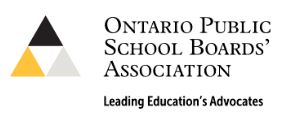 Local Government Week – Word Search Activity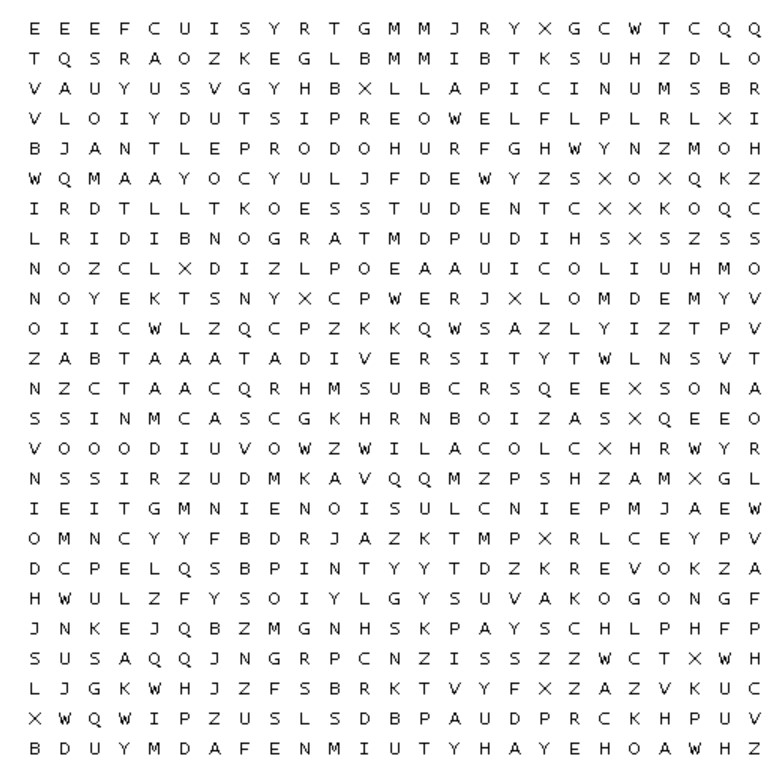 DemocracyDiversityEducationParentPolicyProcedureElectionEquityInclusionProvincialRegulationSchoolLegislationLocalMunicipalStudentTeacherTrustee